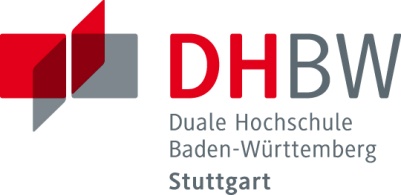 Bitte beachten Sie folgende Hinweise:Reichen Sie die Anmeldung bis spätestens 6 Wochen vor dem Abgabetermin bei der Studiengangsleitung ein! Verbindlicher Abgabetermin ist der erste Veranstaltungstag der kommenden Theoriephase! Es gilt § 11 Abs. (1) der aktuellen StuPrO DHBW Wirtschaft.Ihr Themenvorschlag gilt in der u.a. Formulierung als angenommen, wenn Sie innerhalb einer Woche nach Eingang dieser Anmeldung bei der Studiengangsleitung keine anders lautende Information erhalten!Anmeldung einer ProjektarbeitStudiengang BWL-Handel I	_________________________________	Unterschrift des/der Studierenden____________________	_________________________________Ort, Datum                           Firmenstempel	Unterschrift Firmenbetreuer/inName des/der Studierenden:Matrikelnummer:Kurs:Email-Adresse:Firma:Name Firmenbetreuer/in:Email-Adresse / Telefon-Nr.:(Firmenbetreuer/in)Praxismodul (1. oder 2 Studienjahr):Praxiseinsatzgebiete:Titel der Projektarbeit:Kurze inhaltliche 
Erläuterung der vorgesehenen 
Projektarbeit: